                                                                                                Załącznik Nr 4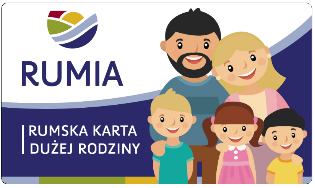  do Zarządzenia Nr 1274/316/2017 Burmistrza Miasta Rumi  z dnia 21 lipca 2017 rokuWniosek o rezygnację przedsiębiorcy z udziału w programie „Rumska Karta Dużej Rodziny”Nazwa Firmy: ………………………………………………………………………………….Właściciel: ……………………………………………………………………………………..Adres siedziby: ………………………………………………………………………………...Adres działalności: …………………………………………………………………………..…NIP: …………………………………………………………………………………………….REGON: ………………………………………………………………………………………..          _______________________   			______________________          	          (pieczęć firmowa)                  		 	       (data i czytelny podpis)